Formulier gehandicaptenparkeerkaart Via dit formulier kunt u een gehandicaptenparkeerkaart aanvragen. Op de site van de gemeente Ommen staat informatie over deze kaart. Wilt u deze informatie eerst goed lezen? Er gelden namelijk wel voorwaarden om aanspraak te doen op een gehandicaptenparkeerkaart.  Wilt u dit formulier volledig invullen en ondertekenen?  Evt telefoonnummer contactpersoon __________________________________________________________________________ Gegevens huidige kaart Heeft u nu een gehandicaptenparkeerkaart?  ja , namelijk 	 bestuurder en/of  	 	  passagier 	Wat is de vervaldatum van deze kaart? ___________________________________________	        Door welke gemeente is deze kaart afgegeven?_______________________________________________________  nee Criteria gehandicaptenparkeerkaart Bestuurderskaart U kunt een bestuurderskaart aanvragen voor een motorvoertuig met meer dan twee wielen of een brommobiel als u  door een aandoening of handicap voor langer dan zes maanden een aantoonbare loonbeperking heeft - EN -  met loophulpmiddelen niet in staat bent een afstand van meer dan 100 meter in een keer af te leggen, als u deze zelfstandig moet lopen - EN - u in het bezit bent van een geldig rijbewijs. Passagierskaart  U kunt een passagierskaart aanvragen voor een motorvoertuig met meer dan twee wielen of een brommobiel als u door een aandoening of handicap voor langer dan zes maanden een aantoonbare loopbeperking heeft - EN - met loophulpmiddelen niet in staat bent een afstand van meer dan 100 meter in een keer af te leggen, als u deze zelfstandig moet lopen - EN -  voor het vervoer van deur tot deur altijd afhankelijk bent van de hulp van de bestuurder.  Vult u de achterkant van dit formulier ook in? Uw situatie  Waarom vindt u dat u een gehandicaptenparkeerkaart nodig heeft? U mag meerdere hokjes aankruisen.   Ik heb door een aandoening of handicap een aantoonbare loopbeperking voor langer dan 6 maanden.  Ik ben met de gebruikelijke loophulpmiddelen niet in staat een afstand van meer dan 100 meter in een keer af te leggen, als ik deze zelfstandig moet lopen.  Ik ben voor het vervoer van deur tot deur altijd afhankelijk van de hulp van de bestuurder.  Beschrijving aandoening of handicap Beschrijft u hier wat uw aandoening of handicap is. Gegevens van uw huisarts en specialist Om te beoordelen of u in aanmerking komt voor een gehandicaptenparkeerkaart wordt u medisch gekeurd door een arts van een onafhankelijke instantie. U hoeft ons of deze instantie geen verklaring van uw huisarts of specialist sturen. Zij nemen eventueel contact op met hen indien nodig. Wilt u daarvoor hun gegevens hier invullen? Indienen Dit formulier kunt u op twee manieren indienen. U kunt het per e-mail versturen naar: AdministratieMD@hardenberg.nl. Wilt u dit formulier liever per post versturen? Dan kunt u deze sturen aan: Gemeente Ommen t.a.v. EKT Postbus 100 7730 AC Ommen 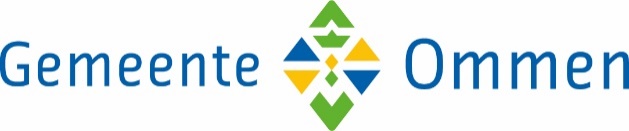 Gegevens van de aanvrager Burgerservicenummer __________________________________________________________________________ Achternaam en voorletters __________________________________________________________________________ Adres, postcode en woonplaats __________________________________________________________________________ Geboortedatum __________________________________________________________________________ Uw telefoonnummer overdag __________________________________________________________________________ Uw e-mailadres __________________________________________________________________________ Naam huisarts __________________________________________________________________________ Telefoonnummer huisarts __________________________________________________________________________ Naam specialist __________________________________________________________________________ Telefoonnummer specialist                      __________________________________________________________________________Uw handtekening U betaalt leges voor het door ons in  behandeling nemen van uw aanvraag. Als wij uw aanvraag afwijzen, krijgt u dit bedrag daarom helaas niet terug. Wij hebben namelijk dan al wel kosten gemaakt.Telefoonnummer specialist                      __________________________________________________________________________Uw handtekening U betaalt leges voor het door ons in  behandeling nemen van uw aanvraag. Als wij uw aanvraag afwijzen, krijgt u dit bedrag daarom helaas niet terug. Wij hebben namelijk dan al wel kosten gemaakt.Datum ___________________________________________________________________________ Plaats ___________________________________________________________________________ Handtekening           ___________________________________________________________________________ 